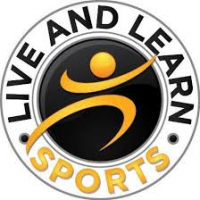 Please watch the following clip about what humans need to stay healthy: https://www.bbc.co.uk/bitesize/topics/z9yycdm/articles/zxvkd2p , the following questions will be centred around the video. Being healthy makes you feel good but also reduces the chances of you becoming ……………………………..? A balanced diet should be eaten but what types of food should you be eating 5 times a day? ……………………………………………………………………………………………………………………………………………..A side from eating healthy what two other things can you do to make your body stronger and fitter?…………………………………………………………………………………………………………………………………………….What does having good hygiene mean? …………………………………………………………………………………………………………………………………………… Where are the three surfaces that germs like to live? …………………………………………………………………………………………………………………………………………….................................................................................................................................................... What could you do to stop germs from getting inside you and making you ill, also to stop them from spreading? …………………………………………………………………………………………………………………………………………………………………………………………………………………………………………………………………………………………….. What does sleep allow your body to do? ……………………………………………………………………………………………………………………………………………………………………………………………………………………………………………………………………………………………...Exercise:                                                                                                Diet: 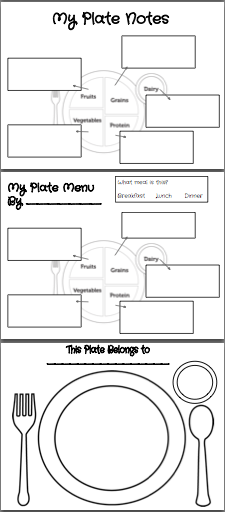 